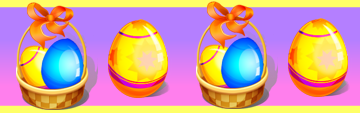 EASTER PARTYSuggest that ladies wear an Easter Bonnet or something with Easter on it to the party.Play one of the pass around games and put the gift in a plastic Easter Egg.Have an Easter Basket with plastic Easter Eggs in it.  Everyone gets an egg when they arrive.  Tell them not to open the eggs.  Have on display 3  gifts.  ½ of the eggs say “Blessed Easter”.  ½ of the Eggs Say “Book” If you open your egg and it has Book in it, you get to pick a prize.  If you still want to book, you can but you will NOT receive the additional prize but you will get a sample item. 